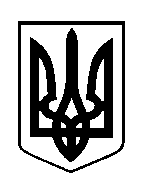 ШОСТКИНСЬКА РАЙОННА РАДАВОСЬМЕ  СКЛИКАННЯДВАНАДЦЯТА СЕСІЯРІШЕННЯм. Шостка       Відповідно до пункту 2 статті 47, пункту 4 частини шостої статті 55 Закону України «Про місцеве самоврядування в Україні»,  пункту 5 частини першої Положення про постійні комісії районної ради восьмого скликання, затвердженого рішенням районної ради від 16.12.2020 року, керуючись статтею 43 Закону України «Про місцеве самоврядування в Україні», районна радаВИРІШИЛА:1. Припинити повноваження голови постійної комісії з питань промисловості, транспорту, зв’язку, будівництва, житлово-комунального господарства та підприємництва Хохлова Віктора Миколайовича.2. Обрати головою постійної комісії з питань промисловості, транспорту, зв’язку, будівництва, житлово-комунального господарства та підприємництва Буйкова Сергія Олександровича.Голова                                                                                        В.Сокол29 червня 2022 року                                        Про голову постійної комісії                    з питань промисловості, транспорту, зв’язку, будівництва, житлово-комунального господарства та підприємництва 